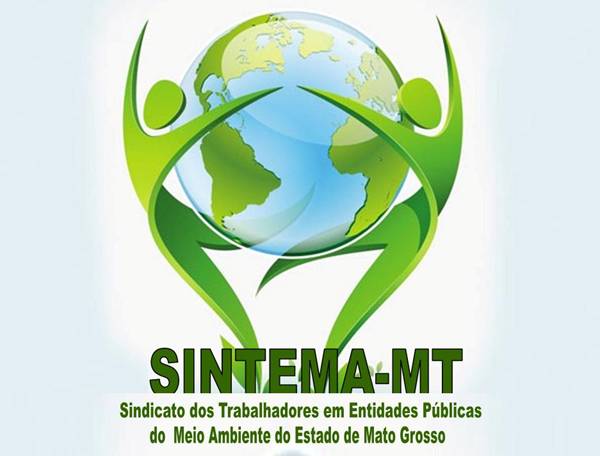 CONVOCAÇÃO SINTEMASINTEMA convoca a todos os sindicalizados para a Assembleia Geral Extraordinária a ser realizada no: Local: Auditório Pantanal  na SEMA, Horário: 1º chamada as 15:00hs e 2º as 15:15hsData : 07/10/2016 Sexta Feira.Pauta:_ Deliberação sobre o Dia do Servidor Público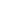 